17 ноября 2014 года прошел профсоюзный урок в ГБОУ СОШ № 1370 – музей боевой славы в   10   классе   «А»   на тему:    «Профсоюзы в годы великой Отечественной войны», который подготовила и провела учитель истории Топалян Аида Рафаеловна. На уроке присутствовали учащиеся 11 класса «А»,  председатель ПК ППО Баранчикова М.В., член ПК ППО Ахтиманова Г.А., библиотекарь Сергунова Я.К.На уроке прозвучали стихи о войне,  видео  и презентация о роли профсоюза в годы ВОВ. Урок прошел на высоком уровне, в трогательной и проникновенной обстановке.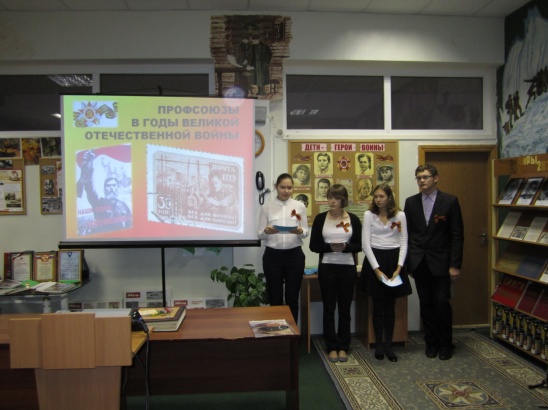 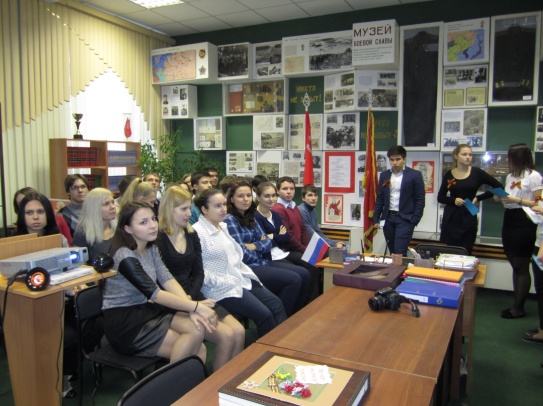 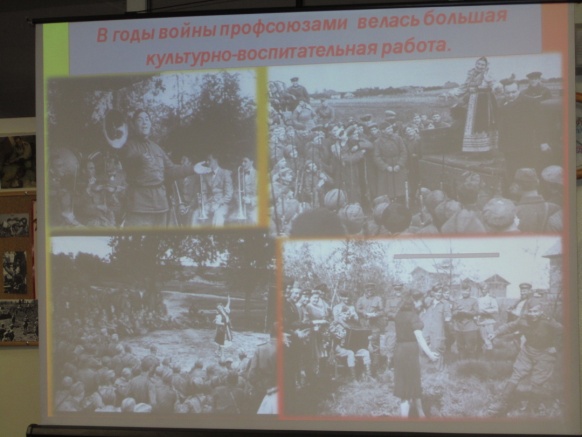 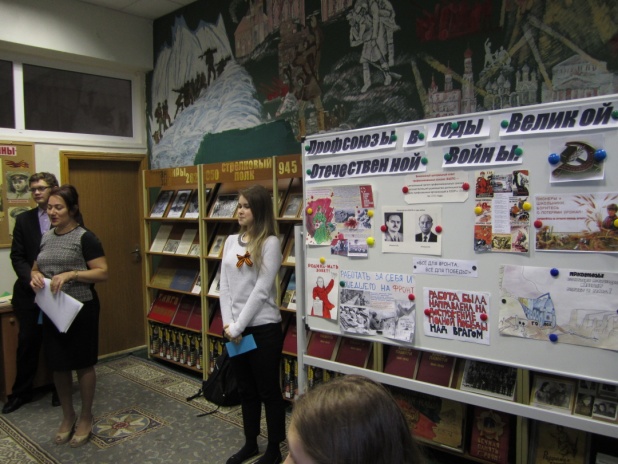 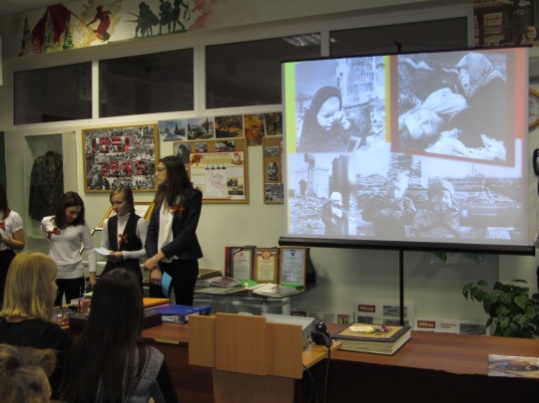 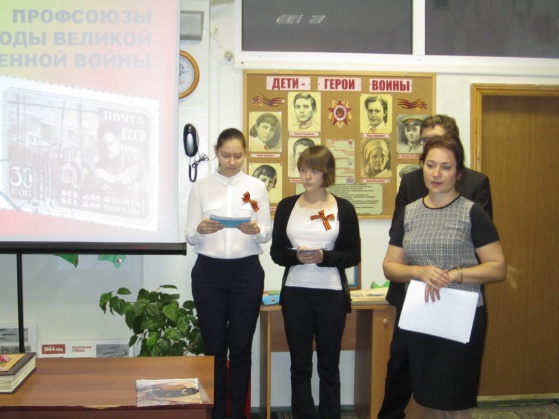 